Play Ball!On June 18th, five residents and two staff members headed out to watch the Winfield-Mt. Union 3rd -5th grade girls play softball against Mediapolis, coached only by our new Director of Nursing, Jason Burgus. Residents ordered the traditional ball game snacks which included hotdogs, cheeseburgers, supreme nachos, pop, popcorn and candy. The evening was perfect with a light breeze and low humidity. The girls played well and the residents enjoyed watching the children learn the fundamentals of the game. Attending events such as these are only possible through funding for the bus, the coordination of the staff and the participation of our residents. The Activity Department thanks you. Katie Sorrell, Act.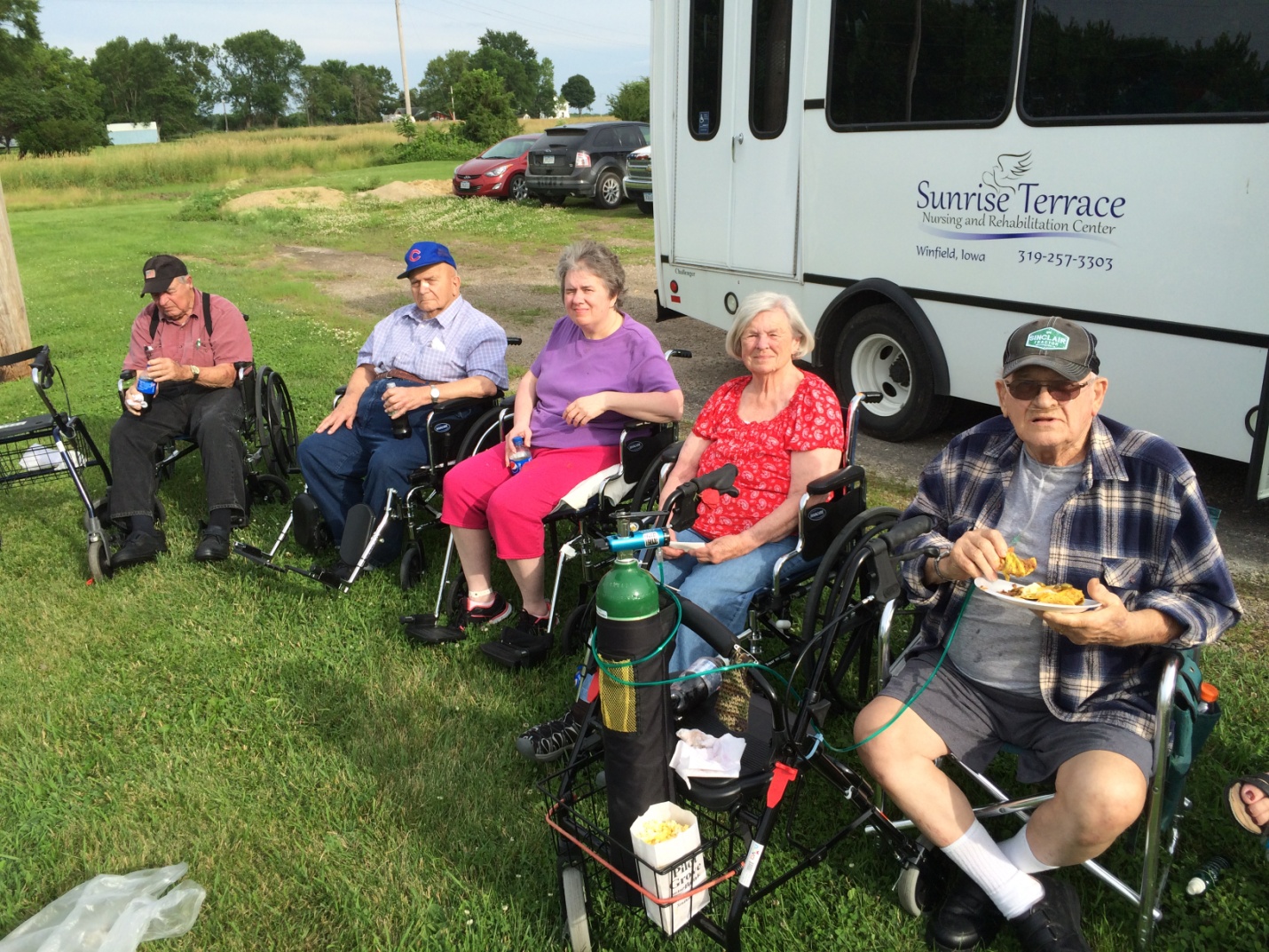 Kermit Hotopp, Bob Connop, Jackie Stellern, Elsa Grimmer and Claire Curtis. Staff not pictured: Katie Sorrell and Teresa Baker. We also had a surprise visit from Rita Moser and her family. Megan Moser’s son, Mason, wanted to sit with our group to watch the game. 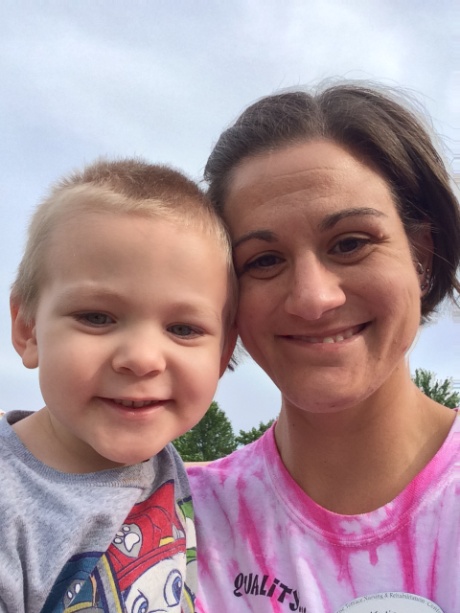 